Öğrenci Memnuniyet Anketi16 Haziran - 18 Temmuz 2021 tarihleri arasında Proliz Öğrenci Bilgi Sistemi üzerinden öğrenci Memnuniyet anketi uygulanmıştır. Toplamda 16 sorudan soruda oluşan ankette, her soru için 5 ayrı cevap seçeneği bulunmaktadır. Anketi cevaplayan kişilerin bu cevap şıklarından herhangi birini işaretlemesi zorunlu kılınmıştır. Bu sayede anketi cevaplayanların herhangi bir soruda boş cevap vermesi engellenmiştir.Proliz Yazılım Öğrenci Bilgi Sistemi kimlik doğrulaması ile erişilecek şekilde düzenlenen ankette bir kişinin birden çok anket doldurması engellenmiştir. Ankete toplamda 324 öğrenci katılmıştır.Tablo 1: Öğrenci memnuniyet anketi soru bazlı cevap yüzdeleri dağılım tablosuTablo 1’de Öğrenci Memnuniyet Anketine verilen cevapların cevap şıklarına göre yüzdelik dağılımları gösterilmiştir.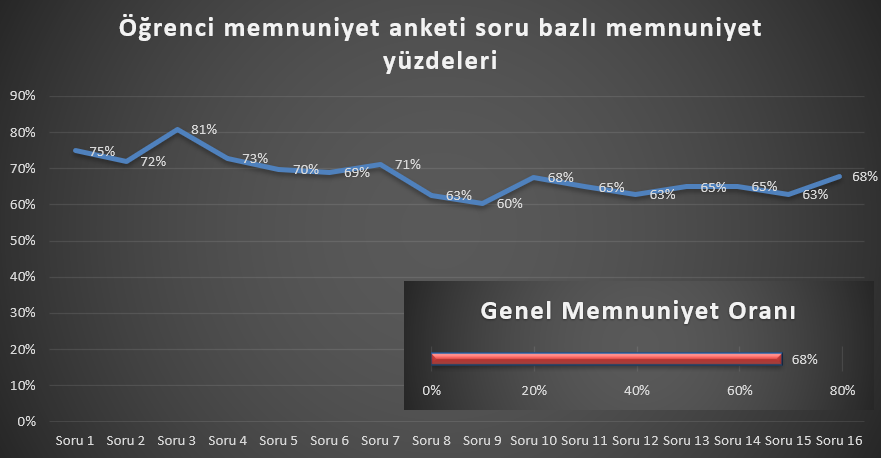 Şekil 1: Öğrenci memnuniyet anketi soru bazlı memnuniyet yüzdeleri grafiğiŞekil 1’de Öğrenci memnuniyet anketinin soru bazlı memnuniyet yüzdeleri gösterilmiştir. Şekilde gösterildiği gibi 9. soruda yani “Üniversite tarafından bizlere sunulan kültürel, sportif ve sanatsal olanaklar yeterlidir.” sorusunda %60,46 oranında en az düzeyde memnun oldukları ankete katılan öğrenciler tarafından ifade edilmiştir.Ankete katılan öğrenciler 3. soru olan “Danışmanım sorunlarıma karşı duyarlıdır.” sorusundan %80,91 oranında en çok memnun olduklarını belirtmişlerdir.Uygulanan öğrenci memnuniyet anketinin genel memnuniyet oranı ise %68,15 olarak hesaplanmıştır.Soru NoSoruKESİNLİKLE KATILIYORUMKATILIYORUMKARARSIZIMKATILMIYORUMKESİNLİKLE KATILMIYORUM1Öğretim elemanları alanındaki yenilikleri ve gelişmeleri paylaşmaktadır.38%21%28%8%5%2Derslerde teknolojik araç ve gereçler etkin kullanılmaktadır.33%23%29%9%7%3Danışmanım sorunlarıma karşı duyarlıdır.50%22%19%5%4%4Dersliklerin donanımı uygundur.33%24%30%8%5%5Proje olanaklarından haberdar edilmekteyim.32%21%29%10%8%6Üniversite web sayfası kullanıcı dostu olma yönünden yeterlidir.27%23%34%10%7%7Öğrenim ortamının temizlik düzeyi yeterlidir.29%23%32%9%6%8Öğrenci kulüpleri etkinlikler açısından yeterlidir.22%18%35%13%13%9Üniversite tarafından bizlere sunulan kültürel, sportif ve sanatsal olanaklar yeterlidir.21%14%34%14%17%10Merkezi kütüphane fiziki yönden ve donanım açısından yeterlidir.24%22%36%11%7%11Üniversitede yer alan kantin, kafe, restoran vb. işletmelerin hizmet kalitesi yeterlidir.21%21%36%13%9%12Üniversitenin kariyer planlama etkinlikleri yeterlidir.22%18%34%15%12%13Değişim programları (Erasmus +, Farabi, Mevlana, vb.) bilgilendirme düzeyleri yeterlidir.23%18%37%12%10%14Üniversitenin özel gereksinimli bireyler açısından erişilebilirliği uygundur23%16%40%13%8%15Topluma hizmet uygulamaları yeterlidir.21%17%41%11%10%16Üniversite içi huzur ve güven hizmetleri uygundur.27%26%33%8%7%